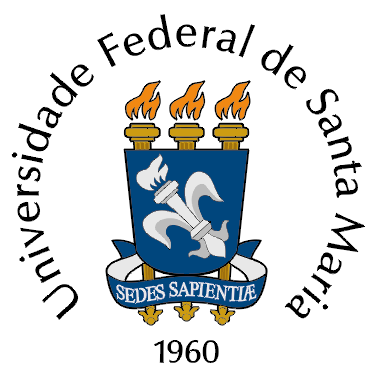 D  E  C  L  A  R  A  Ç  Ã  O		Declaramos para os devidos fins que o(a) aluno(a)  do PPGQuímica – Nível Mestrado, xxxxxxxxxxxxx, matrícula nº xxxxxx encontra-se em fase final de seu mestrado e com defesa da dissertação prevista para o dia xx de xxxxxx de xxxx no prédio xx – Departamento de Química.	Coordenação do Programa de Pós-Graduação em Química, aos xxx dias do mês de xxxxxxxxxxx de xxxx.Prof. Dr. .......................................................Orientador